		BREADS	GARLIC BREAD   6.50CHEESY GARLIC BREAD   9BRUCHETTA   9Mixed salad, olives, feta & balsamic dressing MURTABAK ROTI   Chefs traditional recipe, soft & crispy flat bread, filled with Egg, onion & a choice of fillings, served with KL chili paste &Curry sauce on the sidePLAIN ROTI   13 (no filling)CHEESE ROTI   17EGG ROTI   17CHICKEN ROTI   19.50BEEF ROTI   21.50VEGGIE ROTI   18 (contains curry potato & onions only)MALAY RICE	MALAY NOODLES          NASI LEMAK   20.50		CHAR KUEY TEOW        Malay coconut pandan rice. Served sambal fried crispy 					Malay fried flat noodles cooked with beans spouts,         Anchovies, toasted peanuts and cucumber						cabbage, carrots, spring onions & egg. Served with         Add 2 chicken satay sticks + 7.50 							cucumber & tomato slices on the side 												BEEF 23       NASI GORENG 19.50 									CHICKEN 20.50       Malay fried rice cooked with veggies, Served with lightly 					SEAFOOD 24 (Prawn, squid & fish cake)       battered chicken pieces, fried anchovies, fried egg,  				       cucumber & tomato slices on the side KL chili sauce       Add 2 chicken satay sticks + 7.50							MEE GORENG       SILKY NASI GORENG 									Malay yellow noodles cooked in chefs’ dark sauce,        Malay fried rice cooked with veggies, surrounded with 					with sprouts, cabbage & carrots. Served with cucumber        silky egg sauce. Topped with soft fried egg							& tomato on the side       CHICKEN   22										CHICKEN 20.50
       BEEF   23.50 										BEEF 23       VEGE   20											SEAFOOD 24       Add 2 chicken satay sticks + 7.50							VEGGIE 18					      SIZZLING RENDANG		LAKSA      Deiced beef or chicken, braised in coconut milk, served 		Malay laksa noodles created for the local taste buds      with rice, cucumber & tomato slices on the side		Please ask wait staff if you would like it spicy HOT!      CHICKEN   26.50		CHICKEN   22.50        BEEF   28		BEEF   23      VEGE   20		SEAFOOD   24		VEGE    19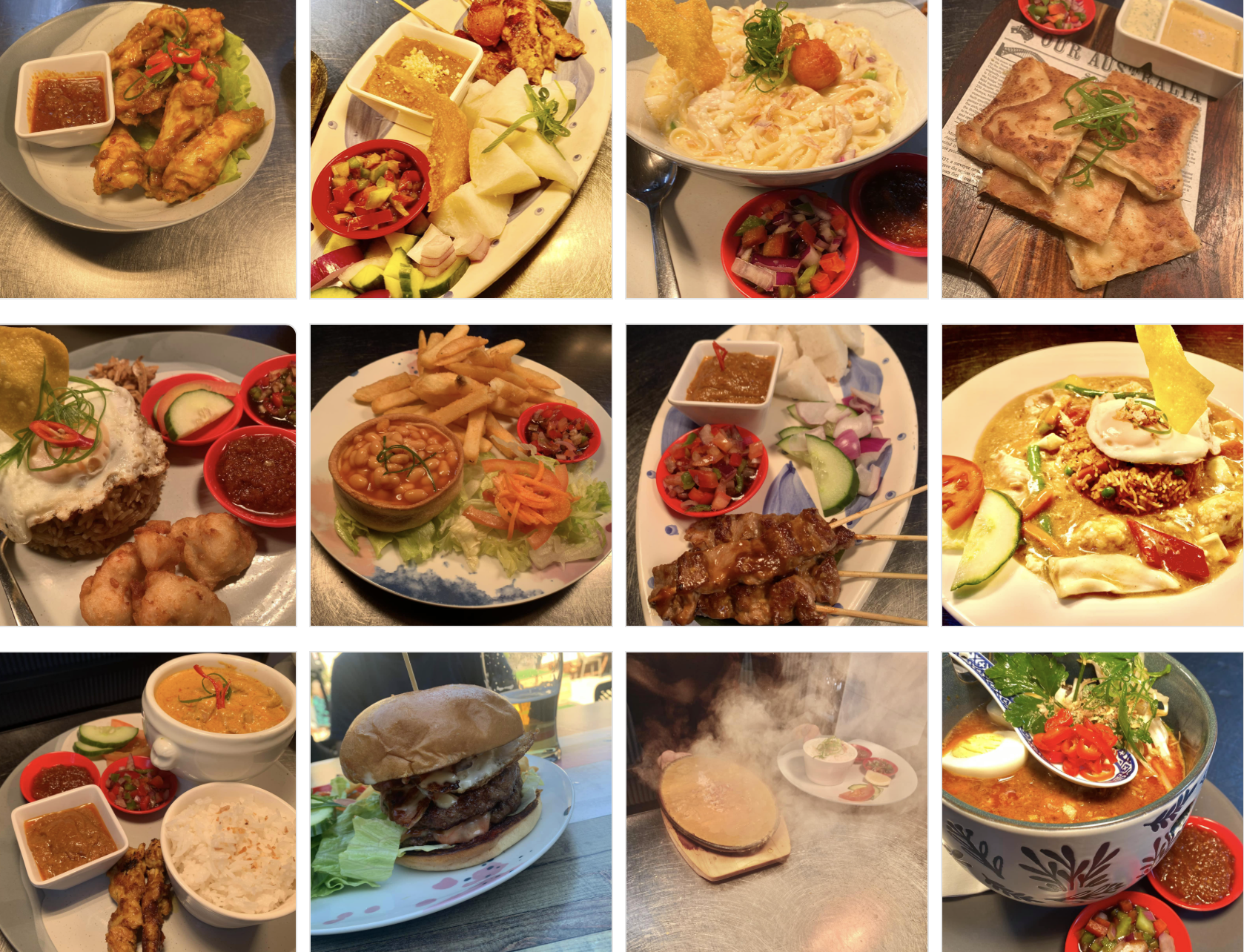 WELCOME TO THE GRAND CENTRAL HOTEL MIDLAND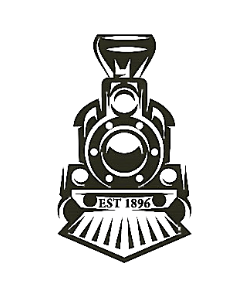      Welcome to the Grand Central Hotel Midland.     Hani & Karl have been the new owners since 2019. Our aim is to provide freshly      prepared meals for you to enjoy. Cooking all the meals fresh may take us a little      longer but we think its worth it.      Our Malay meals are traditional “based”, we have designed our flavors to suit the      taste buds of our local customers.     None of the meals are chili hot unless you would like to challenge your taste buds!     Menu items may contain or come in contact with wheat, eggs, nuts & milk, for more               Information, please ask our friendly staff.     gfo – Gluten free option – please notify staff    vo – Vegan option – please notify our staffPUB MAINS CHILLI MUSSELS  Small   17 – Large   23 Steamed in our house made Napoli sauce  Mild or Hot Option LIME & PEPPER CHICKEN   24.50Grilled Chicken breast marinated in lime & pepper, Served garlic sauce, chips & salad& side saladSTEAK SANDWICH   26180g scotch fillet fresh bread, caramelized onion, swiss cheese, lettuce & tomato Served with beer battered chips & side salad BUILD YOUR OWN BURGER   16.50Choose your Bun – Soft white, gluten free, veganChoose your Pattie – Beef, veggie or veganChoose your Sauce – Tomato, chili, mayo, tartare, ranchChoose your Burger salad – Yes or NoChoose your Fillings + 3ea – Egg, bacon, jalapenos, pickles,                                                                                      caramelized onionCheese included Served with beer battered chips & side saladOverview of Programs	1Getting Started	2What to Include	2Focus on What You Do Best	2Don’t Forget the Mission	3Make It Your Own	4Customize in Almost No Time	4Make It Picture Perfect	4Our Products and Services	5PUB MAINS PARMI SELECTIONJuicy crumbed chicken schnitzel, topped with Napoli sauce, cheese & your choice of topping.Served with beer battered chips & saladTRADITIONAL PARMI   25SATAY PARMI   27SPANISH PARMI   27.50RUMP Cooked to your liking served with beer battered chips Choose a sauce – pepper, mushroom, gravy, red wine or garlic Rump 250g   28.50Rump 300g   35.50Add creamy garlic prawns (surf and turf) + 6Mash & veg (no chips) + 2 FISH & CHIPS   26.50Beer battered New Zealand hake fish fillets served with Beer battered chips & saladGrilled fish   + 1.50Mash & veg (no chips) + 2 CHICKEN CREAMY GARLIC PASTA   23Linguine no1 pasta cooked in creamy garlic sauce, chicken, tomatoes & capsicum. Garnished in feta cheese & fried shallots SCOTTISH PIE   18.50Traditional pork pie served with beans chips & salad